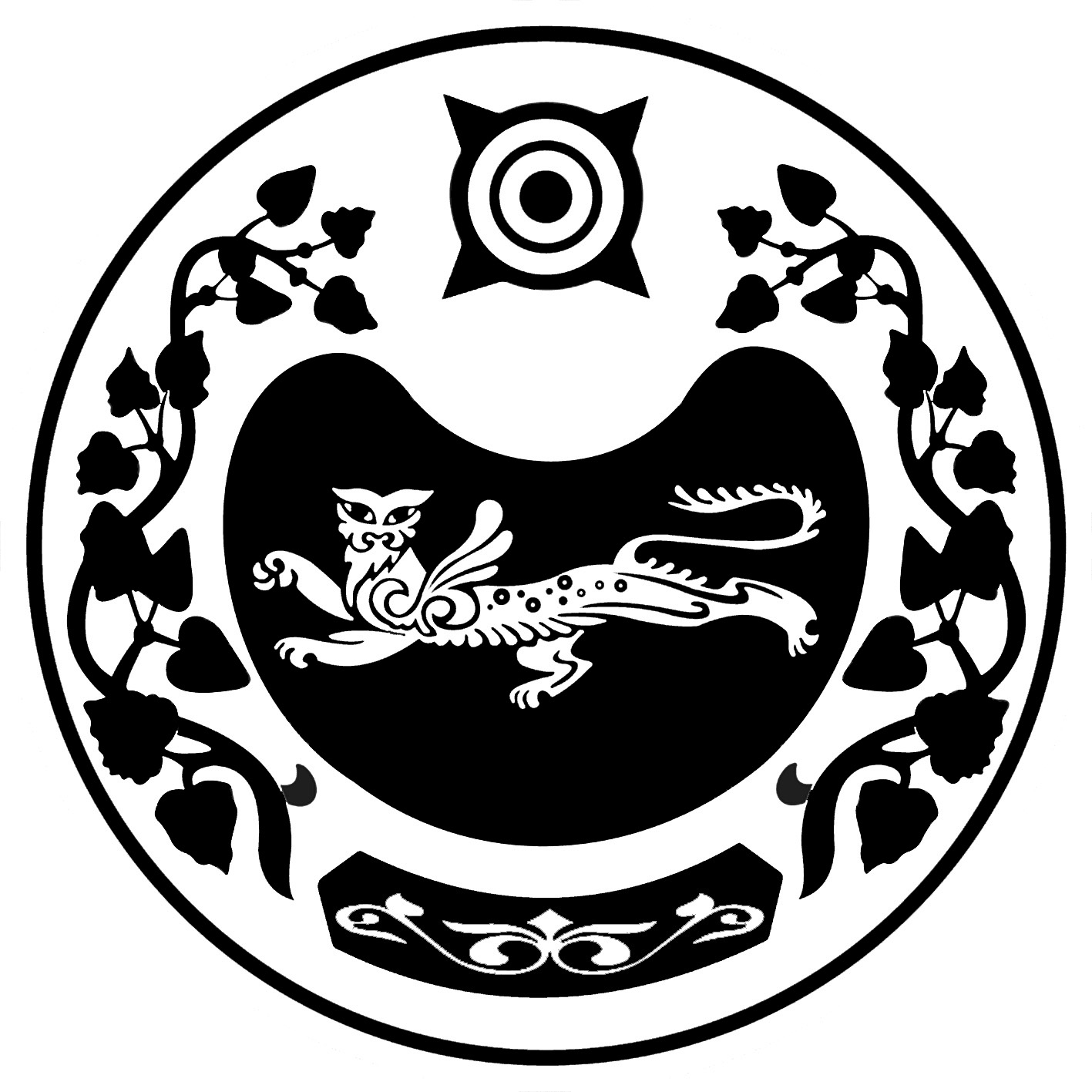 СОВЕТ ДЕПУТАТОВСАПОГОВСКОГО СЕЛЬСОВЕТАРЕШЕНИЕ«26 » мая  2022г.                  аал Сапогов                                  № 78«О внесении изменений в решение Совета депутатов Сапоговского сельсовета от 24.12.2021г. №47 «Об утверждении бюджета  муниципального образования Сапоговский  сельсовет Усть-Абаканского района на 2022год и плановый период 2023 и 2024годов»      Рассмотрев  протест  прокурора Усть-Абаканского района, в соответствии с Уставом муниципального образования Сапоговского сельсовета Усть-Абаканского района Республики Хакасия, Совет депутатов Сапоговского сельсовета   РЕШИЛ:Внести в решение Совета депутатов Сапоговского сельсовета от 24.12.2021 №47 «Об утверждении бюджета муниципального образования Сапоговский сельсовет Усть-Абаканского района на 2022год и плановый период 2023 и 2024годов» следующие изменения:          -ст.3 Решения исключить;      2.   Настоящее решение вступает в силу после его официального опубликования (обнародования).Глава Сапоговского сельсовета                                                 Е.М.Лапина